Tahun :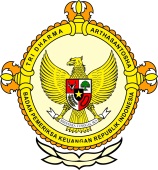 Bulan :                                                                        		                                                                               BPK Pwk. Prov. Sulawesi Tengah		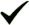 Tanggal : 											Entitas :Wakil Ketua I DPRD Pemkab Bertindak Beronjong Jebol, Puluhan Rumah TerendamWakil Ketua I DPRD Morowali, H Silahudin Karim atau yang akrab disapa Haji Aco mendesak Pemerintah Kabupaten (Pemkab) Morowali untuk segera bertindak mengantisipasi kemungkinan terjadinya banjir besar di Kecamatan Bungku Timur, menyusul jebolnya beronjong penahan tanggul sungai di wilayah itu.Hal itu disampaikan Haji Aco kepada media ini usai melakukan peninjauan langsung ke lapangan, Rabu (03/02/2016) kemarin. Ia mengatakan, setelah ada laporan dari masyarakat tentang beronjong jebol di kecamatan tersebut, pihaknya langsung meminta Kepala Pelaksana (Kalak) Badan Penanggulangan Bencana Daerah (BPBD) Morowali, Yosar Kardiat untuk mendampinginya ke lokasi di 4 Desa, yakni Desa Lahuafu, Nambo, Unsongi dan Desa Geresa.Menurut H.Aco, bahwa beronjong tersebut telah berusia lebih dari 20 tahun dimana pada saat itu, Morowali masih masuk dalam Kabupaten Poso sehingga telah layak dilakukan perbaikan sebelum bencana meluas. “Beronjong itu usianya sudah lebih dari 20 tahun, makannya sudah jebol, dan saya selaku wakil rakyat mendesak agar Pemkab Morowali segera mengambil langkah-langkah pencegahan sebelum bencana meluas,” jelas Haji Aco.Dari hasil peninjauan lapangan tersebut, puluhan rumah telah terendam air akibat jebolnya beronjong yang tidak mampu lagi menahan aliran air sungai, apalagi ditambah dengan masuknya musim hujan dalam beberapa hari terakhir.Sementara, Kalak BPBD Morowali, Yosar Kardiat menjelaskan bahwa dari hasil peninjauan lapangan di empat titik bersama Wakil Ketua I DPRD Morowali sudah dlaporkan kepada Bupati. Dikatakan Yosar, BPBD akan segera menugaskan tim untuk mengkaji cepat sebagai bahan saran pengambilan kebijakan pimpinan (Bupati), terkait langkah-langkah yang harus diambil, mengingat ada beberapa aturan-aturan yang harus dipenuhi dalam hal penanganan bencana alam. “Sambil menunggu langkah-langkah cepat pemerintah, saat ini BPBD menghimbau masyarakat agar siap siaga dengan intensitas curah hujan yang sangat tinggi. Peran serta pemerintah desa dan kecamatan untuk melakukan koordinasi dengan unsur-unsur terkait juga diharapkan,” jelas Yosar.Sedangkan berkaitan dengan titik-titik banjir yang terjadi di 4 lokasi, dikatakan Yosar rata-rata perlu dilakukan normalisasi sungai dan perbaikan beronjong sehingga arus air bisa lancar dan tidak merendam rumah warga. “Insya Allah kejadian tersebut dalam waktu yang tidak terlalu lama Pemkab akan mengeluarkan status siaga Bencana Banjir,” tandasnya.PR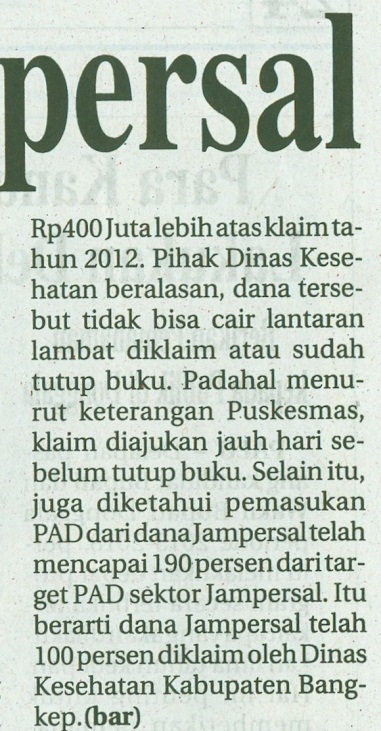 2016123456789101112  12345678910111213141516171819202122232425262728293031MEDIASULTENG POSTProvinsiPaluDonggalaTolitoliBuolSigiMorowali UtaraParigi MoutongPosoMorowaliTojo Una-unaBanggaiBanggai KepulauanBanggai Laut